ISTITUTO COMPRENSIVO______________________ 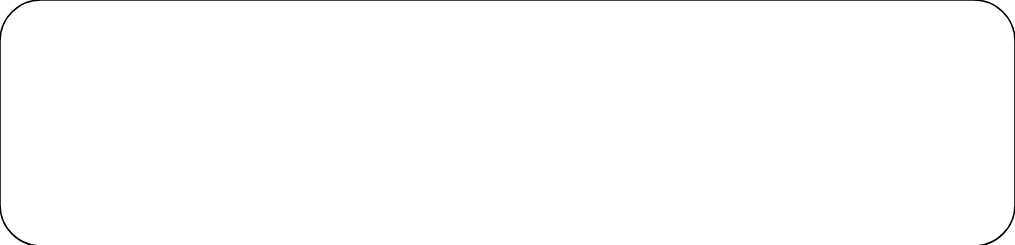 PEIPiano Educativo IndividualizzatoANNO SCOLASTICO _____/_____  ALUNNO/A _____________________________________________DOCENTE  SPECIALIZZATO ______________________________________________Classe  ___________      Sezione  __________(eventuale logo)INFORMAZIONI SULL’ALUNNO/ACertificazione clinica□ codice primario – codice secondario: ________________________________________________□ diagnosi per esteso: ______________________________________________________________□ riconoscimento L.104/’92 art. 3, com. 1 □ riconoscimento L.104/’92 art. 3, com. 3Terapia □ farmacologica□ protesi uditiva, □ lenti□ altro_______________________ Situazione familiarePadre (nome e cognome) ___________________________Madre (nome e cognome) ___________________________Fratello/sorella (nome e cognome) ____________________L’alunno/aè affidato/a ai servizi socialiaffidato/a ad altra struttura (specificare)altroCon la famiglia convivono anche altre persone nonniziicuginialtroLa famiglia è naturale affidatariaadottante I genitori sono entrambi viventi ha solo il padreha solo la madresono separati e vive con la madresono separati e vive con il padresono separati e vive con altri familiari (specificare)         sono emigrati e vive con altri familiari (specificare) altroLa famiglia vive incentro  periferia campagnaLa famiglia parla l’italianoil dialetto      altroRisorse umane che interagiscono con la scuola - Interventi riabilitativi Interventi educativi territorialiScolarizzazioneSCUOLARisorse umane nella scuolaRisorse umane che interagiscono con la scuola - COMUNE DI  ______________Orario di frequenza settimanale dell’alunno/aNote L’alunno/a frequenta la scuola per _____   ore settimanali (se ridotto spiegare le motivazioni)._______________________________________________________________________________________Usufruisce della mensaUsufruisce del trasporto scuolabusBreve descrizione della situazione complessiva della classe ______________________________________________________________________________________________________________________________________________________________________________Intervento educativo scuola-famigliaFamiliari di riferimento: _________________________________________________Frequenza degli incontri: ________________________________________________Descrizione del rapporto scuola-famiglia: ___________________________________Risorse della scuolaAttività di compresenza: ________________________________________________Laboratori: __________________________________________________________Classi aperte: ________________________________________________________Progetti: _____________________________________________________________SITUAZIONE DI PARTENZARelazionalità con i docentiCon i docenti in classe si rapporta in modo□ Collaborativo□ Passivo/apatico□ Provocatorio□ ConflittualeOSSERVAZIONE SISTEMATICA DELL’ALUNNOCOMPETENZE ACQUISITE RISPETTO ALLE AREEAREA PSICO-MOTORIA (schema corporeo, percezione, coordinazione motoria, lateralizzazione e coordinazione oculo-manuale, orientamento spazio-temporale, motricità fine, motricità globale, funzionalità visiva e uditiva, autonomia personale, abilità prassica).____________________________________________________________________________________________________________________________________________________________________________________________________________AREA AFFETTIVO-RELAZIONALE (autostima, motivazione, partecipazione, relazione interpersonale, integrazione).____________________________________________________________________________________________________________________________________________________________________________________________________________AREA COGNITIVA (livello di sviluppo cognitivo, attenzione, memoria, processi di selezione – recupero - elaborazione dell’informazione, tempi e modalità di apprendimento).____________________________________________________________________________________________________________________________________________________________________________________________________________AREA LINGUISTICO-ESPRESSIVA (ascolto, comprensione e produzione dei linguaggi verbali e non verbali, lettura, scrittura, competenze linguistiche, capacità comunicative ed espressive).____________________________________________________________________________________________________________________________________________________________________________________________________________AREA LOGICO-MATEMATICA (forme e colori, concetti topologici, processi di seriazione e di classificazione, concetto di quantità e di numero, calcolo scritto e mentale, logica, risoluzioni di problemi, capacità di astrazione).____________________________________________________________________________________________________________________________________________________________________________________________________________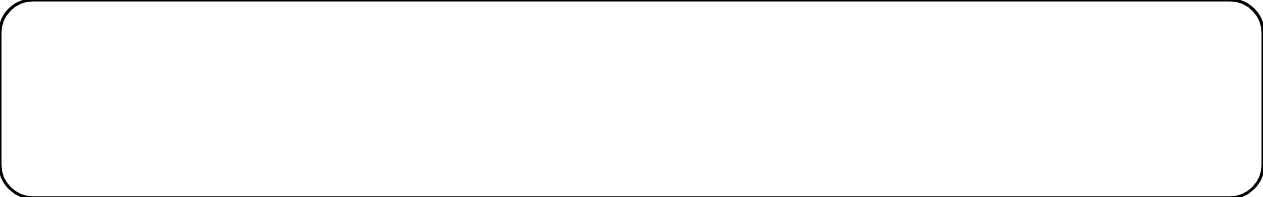 PROGETTAZIONEL’alunno/a segue un percorso personalizzato.Di seguito le diciture richieste del USR Lazio Uff. III:□ “S” per Percorso Semplificato ….           Per disciplina…□ “D” per Percorso Differenziato….         Per disciplina...Obiettivi trasversali(Da eliminare ciò che non interessa)1. Area dell’autonomiaPersonaleLa cura della persona :□ acquisire il completo controllo sfinterico e dell’enuresi □ avvertire e/o manifestare disagio se sporco/a□ sapersi lavare e asciugare (viso- denti-corpo)□ sapersi soffiare il naso e pulire la bocca da solo/a, se necessario□ sapersi pettinare□ saper tenere in ordine i propri indumenti e le proprie cose per la pulizia□ infilarsi e sfilarsi indumenti vari□ sapersi vestire/svestire nello spogliatoio□ conoscere l’uso di cerniere, automatici, bottoni□ avvertire in caso di bisogno e/o malessere□ consumare correttamente lo spuntino in ricreazione□ mangiare da solo/a e usare correttamente le posate□ sapersi regolare nella quantità di cibo da assumere□ tentare di risolvere un problema da solo prima di cercare aiuto□ migliorare l’autostima nei confronti degli adulti e dei pari□ promuovere comportamenti interpersonali (positivi nel rispetto di regole)□ aumentare l’interesse e la motivazione□ aumentare i tempi di attenzione□ partecipare con il gruppo classe□ saper organizzare il lavoro scolastico in base alle consegne date□ altro_________________________________________________________Scolastica□ conoscere il tipo di scuola che frequenta □ conoscere l’edificio scolastico □conoscere le persone che lavorano nella scuola e le loro mansioni □ non perdersi fuori dalla propria aula o dall’aula di lavoro □ ritrovare la propria aula □ eseguire facili consegne (commissioni ai colleghi, ai bidelli, alla segreteria) □ conoscere il proprio posto □ avere cura dei propri materiali □ aver cura dei materiali di altri e/o della struttura (posto-riordino) □ conoscere gli orari scolastici □ conoscere i cambiamenti d’orario delle varie materie □ rispettare le regole Pro-sociale□ conoscere i componenti della famiglia: il loro ruolo, i loro compiti, i luoghi  di lavoro □ conoscere il proprio ruolo familiare □ recarsi da solo/a in luoghi conosciuti □ salutare chi incontra □ esprimere in modo comprensibile i propri bisogni □ comportarsi in maniera idonea in tutte le occasioni □ uso del telefono □ conoscere l’orologio: □ analogico □ digitale □ conoscere l’uso del denaro □ conoscere il valore del denaro □ uso del denaro in situazioni reali e/o simulate □ conoscere i principali cartelli stradali (semaforo, strisce pedonali) □ conoscere luoghi di pubblico uso (parco giochi, bar, negozi, comune, posta) □ riconoscere pubblici ufficiali (vigili, polizia…) □ saper identificare simboli di uso civile (ospedale, telefono, vigili del fuoco..)2. Area affettivo relazionaleSviluppare empatia e abilità comunicativa attraverso regole di comportamento e consapevolezza che favoriscono un sereno rapporto con se stesso e gli altri.Affettività e comportamento□ riuscire ad esprimere le proprie emozioni con reazioni emotive adeguate(verbali, del volto, con gesti di richiamo, dell’attenzione)□ mostrare interesse e coinvolgimento per ciò che sperimenta (applaudire o disapprovare)□ vincere l’eccessiva timidezza□ controllare comportamenti aggressivi, fisici e verbali□ saper ascoltare persone, suoni, rumori□ avvertire la presenza o l’assenza di una persona e/o di un oggetto significativo□ controllare stereotipie □ superare la passività□ controllare cambiamenti repentini d’umore □ controllare le proprie ansie□ accettare gli esempi □ seguire istruzioni, consigli, regole□ parlare di sé e del proprio vissuto		 □ eseguire ed impegnarsi in attività□ migliorare le proprie competenze 		□ accettare ed elargire aiuto□ scegliere attività, persone, gruppi□ protestare, difendere opinioni, discutere□ controllare la propria emotività		□ riconoscere i limiti propri e altrui□ correggere e valutare atteggiamenti		□ controllare fantasticherie□ accettare un rimprovero senza rispondere in maniera negativa□ riflettere bene prima di fare o dire qualcosa□ accettare le norme fondamentali della “buona educazione”Prendere coscienza del proprio vissuto□ rappresentare ricorrenze, viaggi, altro … in modo concreto, verbale, grafico, (attività ludico – espressive di decodificazione con disegni, documenti, cartine, testi, scritti, altro …)Rapporto con gli oggetti e il gioco□ usare nei confronti di un nuovo oggetto: interesse, uso, conoscenza□ osservare, riconoscere, montare, smontare, metterlo a disposizione□ giocare spontaneamente da solo/a e in gruppo (giochi di movimento, di fantasia, per imitazione, giochi strutturati e simbolici)□ saper entrare in un gioco organizzato partecipando attivamente□ rispettare turni e regoleRapporto con compagni e insegnanti e partecipazione alle attività□ conoscere i compagni□ riconoscere in loro caratteristiche (fisiche, abilità, personalità)□ accettare l’esistenza della diversità (religiosa, culturale, etnica …)ed elaborare senso di solidarietà□ riconoscere esperienze (desideri, gioie, ansie) che lo accumunano e/o differenziano□ controllare il tono della propria voce□ riconoscere le cose degli altri e rispettarle□ riconoscere l’autorità, 	□ accettare osservazioni□ accettare il contatto fisico□ portare a termine autonomamente una semplice attività assegnata□ rispettare un tempo programmato di consegna□ rispondere e fare domande pertinenti□ portare il materiale didattico occorrente (averne cura, utilizzare, riordinare)□ eseguire i compiti assegnati□ avere cura dei propri lavori e ritenerli importanti□ chiedere informazioni per accertare le indicazioni date e/o la correttezza de proprio lavoro□ chiedere spontaneamente che gli/le vengano assegnate attività□ intervenire spontaneamente nelle discussioni in forma pertinente□ mantenere tempi di attenzione adeguati al compito richiesto□ iniziare un lavoro senza continue sollecitazioni□ mantenere una buona concentrazione su un’attività senza voler cambiare continuamente□ mostrare curiosità ed interesse per nuove attività□ potenziare la capacità di autonomia3. Area prassico motoria e senso percettivaPercezione visiva□ coordinare i movimenti della mano□ saper eseguire una linea tracciata (su pavimento, su scheda)□ saper infilare e sfilare perle□ unire costruzioni□ eseguire piegature, ritagli, strappi, ricalchi□ punteggiare sagome seguendo direzioni prestabilite□ saper ricopiare in forma speculare e tracciare linee dritte e curve senza l’ausilio di linee-guida□ saper distinguere e nominare i colori primari e secondari□ usare colori a dita e pennarelli,	 □ saper manipolare varie sostanze□ saper accendere e spegnere (fiammiferi, luce …)□ saper avvitare e svitare (tappi, bulloni …)Percezione uditiva□ sapersi girare verso una fonte di rumore□ saper indicare la direzione di provenienza di un rumore ad occhi chiusi□ saper manifestare attenzione ad un rumore improvviso□ riconoscere rumori di pericolo□ saper rispondere alla chiamata del proprio nome e cognome□ riconoscere suoni e rumori diversi (esterni ed interni, motori, voci di persone e/o animali, strumenti musicali)□ saper imitare inflessioni di voce□ altro__________________________________________________________Percezione tattile□ saper distinguere e verbalizzare: caldo-freddo; bagnato-asciutto; liscio-ruvido; duro-molle; spesso-sottile; pesante-leggero; pieno-vuoto□ riconoscere un oggetto chiuso in un sacco□ scegliere ad occhi chiusi uno fra 3 oggetti nominati□ altro__________________________________________________________Percezione olfattiva e gustativa□ saper distinguere dolce-amaro; salato-acido□ saper distinguere odori e profumi di varie cose e/o ambienti□ altro__________________________________________________________Organizzazione del disegno e di attività manuali□ scarabocchiare spontaneamente□ disegnare elementi riconoscibili e posti in un insieme organizzato□ riprodurre forme, direzioni, dimensioni, posizioni, rapporti spaziali□ riprodurre la figura umana completa□ usare tutti i colori anche in modo appropriato□ rispettare i contorni (campismo)□ usare tutto il foglio□ sperimentare varie tecniche e materiali□ sviluppare la personalità creativa□ eseguire il più possibile lavori manuali a scuola e in famiglia□ finire un lavoro iniziato,	 □ eseguire autonomamente un lavoro,□ saper progettare un lavoro nuovo□ seguire una successione logica nelle fasi di lavoro□ iniziare spontaneamente delle attività□ altro__________________________________________________________Motricità globale□ muoversi e fermarsi ad un segnale sonoro□ camminare su di un alinea disegnata sul pavimento□ eseguire facili percorsi utilizzando il materiale della palestra□ afferrare e lanciare la palla (palleggiare, fare canestro)□ utilizzare gli strumenti della palestra (cerchi, clavette …)□ salire e scendere le scale alternando i piedi con appoggio□ salire e scendere le scale alternando i piedi senza appoggio□ partecipare alle attività sportive organizzate dalla scuola (giochi della gioventù, basket, mini volley, nuoto …)□ altro__________________________________________________________Schema corporeo□ riconoscere e denominare le principale parti del corpo su se stesso□ riconoscere e denominare le principale parti del corpo su di un compagno□ riconoscere e denominare le principale parti del corpo su di una bambola□ riconoscere e denominare le principale parti del corpo su di un’immagine□ scomporre e ricomporre la figura umana (puzzle)□ riconoscere la destra e la sinistra sul proprio corpo□ riconoscere la destra e la sinistra sul corpo del proprio compagno□ riconoscere la destra e la sinistra su figure□ altro__________________________________________________________Organizzazione temporale□ ordinare una storia figurata a 3 o più sequenze□ costruire una sequenza temporale (prima, dopo)□ ordinare parole in sequenza temporale□ conoscenza ed uso dei termini del tempo ciclico (calendario):□ conoscere i nomi dei giorni della settimana□ ripeterli nella corretta sequenza cronologica□ conoscere i nomi dei mesi dell’anno□ ripeterli nella corretta sequenza cronologica□ riconoscere le stagioni nella corretta sequenza cronologia□ ripeterli nella corretta sequenza cronologica□ leggere e saper usare il calendario□ riconoscere e verbalizzare i momenti della giornata in famiglia, a scuola, altro …□ distinguere ed usare in forma adeguata: ieri-oggi-domani□ leggere l’orologio: □ le ore □ le mezze ore □ i quarti d’ora□ leggere l’orologio conoscenza globale□ distinguere ieri, oggi e domani come sequenze temporali□ intuire la successione di un evento□ cogliere la anteriorità/contemporaneità7posteriorità di un evento□ associare le cause agli effetti□ interiorizzazione del tempo (secondo, minuto, ora, mezza giornata, …)□ saper tenere un ritmo (battendo le mani, i piedi, camminando, correndo)□ saper adeguare il movimento al cambiamento del ritmo□ riprodurre semplici strutture ritmiche: ascoltare e battere, ascoltare e disegnare, guardare e battere, guardare e disegnare□ altro__________________________________________________________Organizzazione spaziale:□ infilare sequenze di perle di più colori□ esercizi di pregrafismo□ ordinare sequenze di 3 o più oggetti e disegni in base ai colori□ sequenze di forme (quadrato, triangolo, ecc.)□ seguire percorsi dati e saper individuare i cambiamenti di direzione (partenza arrivo, destra, sinistra, orizzontale, verticale, obliquo, ecc.)□ individuare i concetti di confine (regioni chiuse, regioni aperte)□ essere in grado di rappresentare in piano (destra, sinistra, alto, ec.)□ rispettare lo spazio grafico□ riconoscere le posizioni nello spazio□ usare in modo adeguato i concetti topologici (vicini, lontano) e seriazioni (Primo, ultimo)□ consolidare i concetti topologici rispetto a: se stesso/a, a persone, a cose, a rappresentazioni grafiche□ individuare le relazioni spaziali□ sapersi orientare in un ambiente conosciuto□ descrivere e rappresentare spazi noti (scuola, territorio circostante)□ descrivere e rappresentare percorsi□ comprendere che lo spazio può essere rappresentato da diversi punti di vista□ altro__________________________________________________________PROGRAMMAZIONEOBIETTIVI DISCIPLINARIMODALITÀ DI INTERVENTO□ In classe                                                                       □ In piccolo gruppo                                                           □ Individualizzato□ lavoro individualizzato nelle seguenti discipline _________________________________□ percorsi curriculari semplificati nelle seguenti discipline ___________________INTERVENTI EDUCATIVI□ Incremento della capacità di ascolto e dei tempi attentivi  □ Adeguamento dei tempi di lavoro alle richieste                   □ Conoscenza e rispetto delle regole della classe                   □ Sviluppo dell’autonomia di lavoro a scuola e a casa        PARTECIPAZIONE ATTIVITÀ□ A tutte quelle della classe                                                 □ Ad alcune attività da valutare in itinere                             □ AltroMETODOLOGIAIn relazione agli obiettivi e ai contenuti si utilizzeranno diverse strategie operative per coinvolgere attivamente l'alunno/a nel processo di apprendimento:□ Lezione dialogata e simmetrica connessa agli argomenti trattati (individualizzata o di gruppo)□ Osservazione ed analisi di materiale linguistico e didattico in genere□ Analisi guidata di brani e di testi di vario genere attraverso domande, conversazioni e sintesi□ Role-play: simulazione dei ruoli o interpretazione di parti□ Fading: riduzione degli stimoli o interpretazione di parti□ Chaning: suddivisione della abilità in una serie di passi che costituiscono le precise azioni da eseguire e la sequenza temporale dei passi stessi□ Problem-solving: individuazione di procedure per risolvere un problema□ Modelyng: imitazione di modello.□ In generale le strategie operative varieranno in corrispondenza dei diversi obiettivi e contenuti e lavoreranno sinergicamente per stimolare nell’alunno tutte le possibili facoltà e per renderle effettive ed efficaci.□ Si cercherà di procedere sempre con estrema gradualità, dal semplice al complesso, dal reale all’astratto.□ Si forniranno rinforzi verbali e scritti quali spiegazioni ulteriori, indicazioni di metodi di studio, integrazione di appunti, stesura di schemi riepilogativi□ Si considereranno imprescindibili la ripetizione e la reiterazione.□ Si utilizzerà il rinforzo positivo quale incoraggiamento e aiuto a sviluppare fiducia in sé e a rendere maggiore la tolleranza alle frustrazioni.Tali strategie saranno organizzate e strutturate dall'insegnante calibrando percorsi informativi, formativi, tempi, esercizi, schematizzazioni relativi alla rispondenza quantitativa e qualitativa dell'alunno.MEZZI E STRUMENTI□ Libri di testo della classe                                              □ Schede e/o testi personalizzati dall’insegnante      □ Libri di testo strutturati       □ Materiale didattico specialistico                                   □ Testi di supporto 		□Mappe concettuali	□ Cartelloni, fotografie, giornali 	□ Libri di testo	 □ Rubrica 				□ Giochi linguistici□ Cruciverba 	□ Schede operative prestampate	□ Conversazioni guidate□ Quaderni di lavoro		□ Sussidi informatici e/o audiovisivi               □ Altro...VERIFICHE (iniziale – intermedia – finale - in itinere)   L’alunno/a sarà valutato in base al suo reale progresso di maturazione e di apprendimento rispetto alla situazione di partenza, attraverso verifiche periodiche programmate con i rispettivi insegnanti curriculari.Le verifiche proposte all’alunno/a saranno               □ Le stesse per la classe                                                   □ Le stesse della classe semplificate, adattate e ridotte□ Diversificate dal gruppo classe                                      □ In modalità prevalentemente strutturata□                                                semistrutturata□                                               personalizzata□ Indicazioni di valutazionePer la valutazione, il C. di C. terrà conto del grado di maturità e del livello di autonomia raggiunto nelle aree sopraesposte.In sede di valutazione quadrimestrale si riporteranno nella scheda dell’alunno le opportune modificazioni dei descrittori.Assumeranno valenza valutativa anche le osservazioni sistematiche del comportamento dell’alunno nelle diverse situazioni scolastiche.La valutazione deve essere svolta secondo i criteri educativi e didattici stabiliti nel PEI da tutti i docenti del team/C.d.C.;Un PEI semplificato/facilitato dà diritto al conseguimento del titolo con valore legale;Un PEI differenziato da diritto alla sola attestazione legale.Il presente Piano Educativo Individualizzato sarà sottoposto a verifica e, conseguentemente, ad eventuali cambiamenti degli obiettivi programmati, in un qualunque momento se ne ravvisi la necessità.I DOCENTI:____________________, _________________                                                                                                        Consiglio Interclasse/Intersezione/ClasseNote:il PEI deve essere considerato nella sua caratteristica di flessibilità e dinamicità, pertanto in itinere e in relazione alla situazione potrà comportare eventuali integrazioni o modifiche.Il presente PEI è stato concordato in data___________________________________ da:SCUOLADELL’INFANZIAPRIMARIASECONDARIA DI 1° GRADOCognomeNomeClasse/SezionePlessoData di nascitaLuogo di nascitaResidenzaRec. TelefonicoTIPO DI INTERVENTOTIPO DI INTERVENTOOPERATORETEMPILUOGOSTRUTTURA (pubblica o privata)NeuropsichiatricoPsicologicoLogopedicoPsicomotorioFisioterapico_____________TIPO DI INTERVENTOOPERATORETEMPILUOGOAss. domiciliareAltro Anno  ScolasticoScuola e classe frequentataSostegno/OREAEC/OREINSEGNANTI DI CLASSE(compreso sostegno)INSEGNANTI DI CLASSE(compreso sostegno)DISCIPLINA/CAMPO D’ESPERIENZAORE123456789101112NOMINATIVOENTEORE1Assistente educativo culturale (aec)2Assistente di base 3Ass. alla comunicazione LIS4Ass. alla comunicazione tiflodidattica5Mediatore culturale6Ass. specialisticaNOMINATIVO1Assessore alle politiche sociali e scuola 2Responsabile assessorato alle politiche sociali3Psicologo 4Assistente sociale5Cooperativa ______________ ReferenteGiornodallealleAttività fuori dalla scuola                                                  LunedìMartedìMercoledìGiovedìVenerdìSabatoSabatoPartecipazione in classeDurante le attività in classe partecipa in modoPartecipazione in classeDurante le attività in classe partecipa in modo□ Pertinente□ Non sempre pertinente□ Passivo/apatico□ Dispersivo□ Pertinente□ Non sempre pertinente□ Passivo/apatico□ Dispersivo□ Pertinente□ Non sempre pertinente□ Passivo/apatico□ Dispersivo□ Pertinente□ Non sempre pertinente□ Passivo/apatico□ DispersivoRispetto delle regoleNei riguardi delle norme dimostra□ Condivisione delle regole□ Accettazione delle regole□ Insofferenza□ Rifiuto delle regoleRelazionalità con i compagniCon i compagni in classe si rapporta in modo□ Positivo□ Disponibile□ Dipendente□ ConflittualeRispetto delle regoleNei riguardi delle norme dimostra□ Condivisione delle regole□ Accettazione delle regole□ Insofferenza□ Rifiuto delle regoleRelazionalità con i compagniCon i compagni in classe si rapporta in modo□ Positivo□ Disponibile□ Dipendente□ ConflittualePartecipazione attivita’ individualizzate□ Pertinente□ Non sempre pertinente□ Passivo/apatico□ DispersivoPartecipazione attivita’ individualizzate□ Pertinente□ Non sempre pertinente□ Passivo/apatico□ DispersivoPartecipazione attivita’ individualizzate□ Pertinente□ Non sempre pertinente□ Passivo/apatico□ DispersivoImpegno□ Senza sollecitazione□ Solo se sollecitato/a□ Saltuariamente□ Mai/quasi maiImpegno□ Senza sollecitazione□ Solo se sollecitato/a□ Saltuariamente□ Mai/quasi maiDISCIPLINADOCENTEReferenti SanitariGenitoriQUALIFICANOME E COGNOMEFIRMA